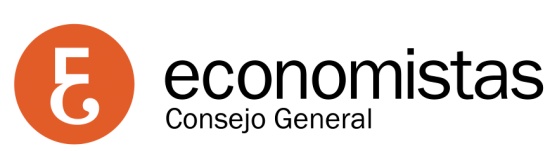 Apreciados/as compañeros/as:Como sabéis, tal como os hemos venido informando a través de la distintas notas de aviso, el Real Decreto-ley 8/2020, de 17 de marzo, de medidas urgentes extraordinarias para hacer frente al impacto económico y social del COVID-19, y la posterior Resolución de 25 de marzo de 2020, de la Secretaría de Estado de Economía y Apoyo a la Empresa, por la que se publica el Acuerdo del Consejo de Ministros de 24 de marzo de 2020, por el que se aprueban las características del primer tramo de la línea de avales del ICO para empresas y autónomos, para paliar los efectos económicos del COVID-19, establecen que las empresas y autónomos podrán acceder a estos avales a través de las entidades financieras que tengan un convenio suscrito con el ICO, mediante la formalización de nuevas operaciones de financiación o renovación de las existentes, siempre y cuando cumplan con los requisitos establecidos.Dado que se trata de una solicitud de financiación, aun siendo avalada por el ICO entre un 60% y un 80%, el solicitante deberá presentar ante la entidad financiera una determinada documentación, siendo habitual que se requiera un plan de negocio o informe en el que se detalle la situación financiera del solicitante, las necesidades de financiación y sus previsiones a tres años.Desde el Consejo General de Economistas ponemos a vuestra disposición este MODELO-GUÍA PARA LA ELABORACIÓN DEL INFORME FINANCIERO PARA LA SOLICITUD DE FINANCIACIÓN, con objeto de ayudar a los profesionales con una herramienta que les pueda ser de utilidad para preparar el citado plan financiero. Este documento ha sido elaborado por los departamentos técnicos de Economistas Contables (EC) y de Economistas Asesores Financieros (EAF) , así como por el equipo de la Cátedra de Publicaciones Científico y/o Técnicas EC-CGE , dirigida por Salvador Marín, a quien agradecemos su inestimable colaboración.Podéis descargaros el Modelo-Guía en PDF (pincha aquí) o en formato word (pincha aquí).Aprovechamos para recordaros que hoy, a las 12:00 h., celebraremos un webinar gratuito para colegiados sobre Análisis Línea Avales ICO COVID-19 y Puntos Clave para la Estructuración del Plan Financiero Integral, de una hora de duración.Esperando que esta información sea de vuestro interés, aprovechamos la ocasión para enviaros un cordial saludo y desearos mucho ánimo.